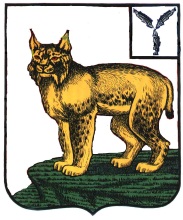 АДМИНИСТРАЦИЯТУРКОВСКОГО МУНИЦИПАЛЬНОГО РАЙОНАСАРАТОВСКОЙ ОБЛАСТИПОСТАНОВЛЕНИЕОт 31.10.2019 г.      № 1732О внесении изменений в муниципальную программу«Развитие культуры на территории Турковскогомуниципального района на 2018 – 2021 годы» В соответствии с Уставом Турковского муниципального района администрация Турковского муниципального района ПОСТАНОВЛЯЕТ:         1.Внести в муниципальную программу «Развитие культуры на территории Турковского муниципального района на 2018 – 2021 годы», утвержденную постановлением администрации Турковского муниципального района от 29 декабря 2018 года № 1327, следующие изменения:в паспорте Программы:позицию «Объемы финансового обеспечения» изложить в следующей редакции:в паспорте подпрограммы № 2:позицию «Объемы финансового обеспечения муниципальной подпрограммы» изложить в следующей редакции:приложение №1 к муниципальной программе изложить в новой редакции согласно приложению №1;приложения № 3 к муниципальной программе изложить в новой редакции согласно приложению № 2.2. Настоящее постановление вступает в силу со дня его подписания.Глава Турковскогомуниципального района						      А.В. НикитинПриложение №1 к постановлению администрации муниципального района от 31.10.2019 г.  № 1732 «Приложение №1к муниципальной программе»Переченьосновных мероприятий муниципальной программы «Развитие культуры на территории Турковского муниципального района на 2018 – 2021 годы»Приложение № 2 к постановлению администрации муниципального района от 31.10.2019 г. № 1732«Приложение № 3 к муниципальной программе»Сведения об объемах и источниках финансового обеспечения муниципальной программы «Развитие культуры на территории Турковского муниципального района на 2018 – 2021 годы»«Объем финансового обеспеченияРасходы (тыс. руб.)Расходы (тыс. руб.)Расходы (тыс. руб.)Расходы (тыс. руб.)Расходы (тыс. руб.)«Объем финансового обеспечениявсего2018 г.2019 г.2020 г.2021 г.всего: 106319,428613,536405,720351,420948,8в том числе:местный бюджет70901,320175,420078,715063,415583,8областной бюджет (прогнозно)23224,56696,36275,25088,05165,0федеральный бюджет (прогнозно)10212,6360,89851,8--Бюджет Турковского МО (прогнозно)881,0881,0Бюджет Студеновского МО (прогнозно)300,0300,0внебюджетные источники (прогнозно)800,0200,0200,0200,0200,0«Объемы финансового обеспечения муниципальной подпрограммырасходы (тыс. руб.)расходы (тыс. руб.)расходы (тыс. руб.)расходы (тыс. руб.)расходы (тыс. руб.)«Объемы финансового обеспечения муниципальной подпрограммывсего2018201920202021Всего:88728,722319,332434,516739,417235,5в том числе:Местный бюджет5970416848,817207,312605,413042,5областной бюджет (прогнозно):17934,64832,25175,439343993федеральный бюджет (прогнозно):9990,1138,39851,8Бюджет Студеновского МО (прогнозно):300,0300,0внебюджетные источники (прогнозно):800,00200,0200,0200,0200,0№ п/пНаименование мероприятийИсполнители муниципальной программыСрок Срок Срок № п/пНаименование мероприятийИсполнители муниципальной программыНачала реализации (год)Окончания реализации (год)Окончания реализации (год)Подпрограмма № 1: «Сохранение и развитие дополнительного образования в сфере культуры и искусства Турковского района на 2018 – 2021 годы».Подпрограмма № 1: «Сохранение и развитие дополнительного образования в сфере культуры и искусства Турковского района на 2018 – 2021 годы».Подпрограмма № 1: «Сохранение и развитие дополнительного образования в сфере культуры и искусства Турковского района на 2018 – 2021 годы».Подпрограмма № 1: «Сохранение и развитие дополнительного образования в сфере культуры и искусства Турковского района на 2018 – 2021 годы».Подпрограмма № 1: «Сохранение и развитие дополнительного образования в сфере культуры и искусства Турковского района на 2018 – 2021 годы».Подпрограмма № 1: «Сохранение и развитие дополнительного образования в сфере культуры и искусства Турковского района на 2018 – 2021 годы».1.Основное мероприятие:Обеспечение предоставления качественного дополнительного образования детям Администрация Турковского муниципального района, МУДО «Детская музыкальная школа р.п.Турки» (по согласованию).2018202120211.1.Мероприятие 1:Предоставление муниципальных услуг в сфере культуры и искусства подведомственными учреждениями дополнительного образования в рамках выполнения муниципального задания Администрация Турковского муниципального района, МУДО «Детская музыкальная школа р.п.Турки» (по согласованию).2018202120211.2.Мероприятие 2:Обеспечение повышения оплаты труда отдельным категориям работников бюджетной сферы в области дополнительного образования детей.Администрация Турковского муниципального района, МУДО «Детская музыкальная школа р.п. Турки»(по согласованию).2018202120211.3.Мероприятие 3:Предоставление муниципальных услуг в сфере культуры и искусства подведомственными учреждениями дополнительного образования в рамках выполнения муниципального задания за счет субсидий из областного бюджетаАдминистрация Турковского муниципального района, МУДО «Детская музыкальная школа р.п. Турки»(по согласованию).2018201820182.Основное мероприятие:Обеспечение повышения оплаты труда некоторых категорий работников муниципальных учреждений. Администрация Турковского муниципального района, МУДО «Детская музыкальная школа р.п.Турки» (по согласованию).2018201920193.Основное мероприятие:Оснащение музыкальными инструментами МУДО «ДМШ»Администрация Турковского муниципального района, МУДО «Детская музыкальная школа р.п.Турки» (по согласованию).2018201820184.Основное мероприятие:Проведение ремонтных работ в здании МУДО «ДМШ» Администрация Турковского муниципального района, МУДО «Детская музыкальная школа р.п.Турки» (по согласованию).2018201820185.Основное мероприятие:Предоставление муниципальных услуг в сфере культуры и искусства подведомственными учреждениями дополнительного образования в рамках выполнения муниципального задания Администрация Турковского муниципального района, МУДО «Детская музыкальная школа р.п.Турки» (по согласованию).201820182018Подпрограмма № 2:«Сохранение и развитие библиотечной и культурно-досуговой деятельности на 2018 – 2021 годы»Подпрограмма № 2:«Сохранение и развитие библиотечной и культурно-досуговой деятельности на 2018 – 2021 годы»Подпрограмма № 2:«Сохранение и развитие библиотечной и культурно-досуговой деятельности на 2018 – 2021 годы»Подпрограмма № 2:«Сохранение и развитие библиотечной и культурно-досуговой деятельности на 2018 – 2021 годы»Подпрограмма № 2:«Сохранение и развитие библиотечной и культурно-досуговой деятельности на 2018 – 2021 годы»Подпрограмма № 2:«Сохранение и развитие библиотечной и культурно-досуговой деятельности на 2018 – 2021 годы»1.Основное мероприятие:Стимулирование творческой активности населения, поддержка организаций в сфере культурыАдминистрация Турковского муниципального района, МУК «Турковский районный Дом культуры» (по согласованию).20182018202120211.1.Мероприятие 1:Предоставление муниципальных услуг в сфере культурно-досуговой деятельности подведомственными учреждениями в рамках выполнения муниципального заданияАдминистрация Турковского муниципального района, МУК «Турковский районный Дом культуры» (по согласованию).20182018202120211.2.Мероприятие 2:Обеспечение повышения оплаты труда отдельным категориям работников бюджетной сферы в области культурыАдминистрация Турковского муниципального района, МУК «Турковский районный Дом культуры» (по согласованию).20182018202120211.3.Мероприятие 3:Предоставление муниципальных услуг в сфере культуры и искусства подведомственными в рамках выполнения муниципального задания за счет субсидий из областного бюджетаАдминистрация Турковского муниципального района, МУК «Турковский районный Дом культуры» (по согласованию).20182018202120212.Основное мероприятие:Проведение массовых мероприятий в сфере культурыАдминистрация Турковского муниципального района, МУК «Турковский районный Дом культуры» (по согласованию).20182018202120212.1.Мероприятие 1:Проведение культурно-массовых мероприятий: праздники, обряды, театрализованные представления, тематические вечера, концерты, спектакли, выставки, ярмарки, смотры-конкурсы, фестивали, игровые конкурсные развлекательные и познавательные программы, вечера отдыха, шоу-программы, дискотеки, карнавалы, культурно-массовые мероприятия с участием профессиональных артистов, организация культурно-досугового обслуживания на выездах.Администрация Турковского муниципального района, МУК «Турковский районный Дом культуры» (по согласованию).20182018202120213.Основное мероприятие:Формирование и обеспечение сохранности библиотечного фонда, организация библиотечного, библиографического и информационного обслуживания.Администрация Турковского муниципального района, РМУК «Турковская межпоселенческая центральная библиотека» (по согласованию).20182018202120213.1.Мероприятие 1:Предоставление муниципальных услуг подведомственными учреждениями в сфере библиотечной деятельности, в рамках выполнения муниципального заданияАдминистрация Турковского муниципального района, РМУК «Турковская межпоселенческая центральная библиотека» (по согласованию).20182018202120213.2.Мероприятие 2:Обеспечение повышения оплаты труда отдельным категориям работников бюджетной сферы в области культурыАдминистрация Турковского муниципального района, РМУК «Турковская межпоселенческая центральная библиотека» (по согласованию).20182018202120213.3Мероприятие 3:Предоставление муниципальных услуг в сфере культуры и искусства подведомственными в рамках выполнения муниципального задания за счет субсидий из областного бюджетаАдминистрация Турковского муниципального района, РМУК «Турковская межпоселенческая центральная библиотека» (по согласованию).20182018202120214.Основное мероприятие:Государственная поддержка лучших работников муниципальных учреждений культуры, находящихся на территории сельских поселений и государственная поддержка лучших сельских учреждений культуры.Администрация Турковского муниципального района, МУК «Турковский районный Дом культуры» (по согласованию).20182018201920194.1Мероприятие 1:Государственная поддержка лучших работников муниципальных учреждений культуры, находящихся на территории сельских поселенийАдминистрация Турковского муниципального района, МУК «Турковский районный Дом культуры» (по согласованию).20182018201820184.2Мероприятие 2:Государственная поддержка лучших сельских учреждений культуры.Администрация Турковского муниципального района, МУК «Турковский районный Дом культуры» (по согласованию).20192019201920195.Основное мероприятие:Комплектование книжных фондов муниципальных общедоступных библиотек.Администрация Турковского муниципального района, РМУК «Турковская межпоселенческая центральная библиотека» (по согласованию).20182018201920196.Основное мероприятие:Подключение муниципальных общедоступных библиотек к информационно-телекоммуникационной сети «Интернет» и развитие библиотечного дела с учетом задачи расширения информационных технологий и оцифровки.Администрация Турковского муниципального района, РМУК «Турковская межпоселенческая центральная библиотека» (по согласованию).20182018201920197.Основное мероприятие:Газификация сельских домов культуры (Студеновский СДК)Администрация Турковского муниципального района, МУК «Турковский районный Дом культуры» (по согласованию).20182018201820188.Основное мероприятие:Ремонт крыши Дома Досуга МУК «Турковский районный Дом культуры»Администрация Турковского муниципального района, МУК «Турковский районный Дом культуры» (по согласованию).20182018201820189.Основное мероприятие:Оплата теплоэнергии МУК «Турковский районный Дом культуры»Администрация Турковского муниципального района, МУК «Турковский районный Дом культуры» (по согласованию).201820182018201810.Основное мероприятие:Предоставление муниципальных услуг подведомственными учреждениями в сфере библиотечной деятельности, в рамках выполнения муниципального задания детям.Администрация Турковского муниципального района, РМУК «Турковская межпоселенческая центральная библиотека» (по согласованию).201820182018201811.Основное мероприятие: Государственная поддержка отрасли культуры (Создание многофункциональных мобильных культурных центров) в рамках национального проекта «Культура»Администрация Турковского муниципального района, МУК «Турковский районный Дом культуры» (по согласованию).201920192019201912.Основное мероприятие: Укрепление материально-технической базы учреждений культуры Турковского муниципального районаАдминистрация Турковского муниципального района, МУК «Турковский районный Дом культуры» (по согласованию).201920192019201913.Основное мероприятие: Осуществление мероприятий в области энергосбережения и повышения энергетической эффективностиАдминистрация Турковского муниципального района, МУК «Турковский районный Дом культуры» (по согласованию).201920192019201914.Основное мероприятие: Создание условий для показа национальных фильмов (переоборудование) в кинозалеАдминистрация Турковского муниципального района, МУК «Турковский районный Дом культуры» (по согласованию).201920192019201915.Основное мероприятие: Ремонт здания Дома Досуга МУК «Турковский районный Дом культуры» по ул.Ленина, д.124Администрация Турковского муниципального района, МУК «Турковский районный Дом культуры» (по согласованию).201920192019201916.Основное мероприятие: Проведения водопроводной трассы к зданию Дома Досуга «МУК Турковский районный дом культуры» по ул.Ленина, д.124Администрация Турковского муниципального района, МУК «Турковский районный Дом культуры» (по согласованию).2019201920192019Подпрограмма №3:«Реализация мероприятий по повышению уровня оплаты труда некоторых категорий работников муниципальных учреждений Турковского муниципального района на 2018 - 2019 годы»Подпрограмма №3:«Реализация мероприятий по повышению уровня оплаты труда некоторых категорий работников муниципальных учреждений Турковского муниципального района на 2018 - 2019 годы»Подпрограмма №3:«Реализация мероприятий по повышению уровня оплаты труда некоторых категорий работников муниципальных учреждений Турковского муниципального района на 2018 - 2019 годы»Подпрограмма №3:«Реализация мероприятий по повышению уровня оплаты труда некоторых категорий работников муниципальных учреждений Турковского муниципального района на 2018 - 2019 годы»Подпрограмма №3:«Реализация мероприятий по повышению уровня оплаты труда некоторых категорий работников муниципальных учреждений Турковского муниципального района на 2018 - 2019 годы»Подпрограмма №3:«Реализация мероприятий по повышению уровня оплаты труда некоторых категорий работников муниципальных учреждений Турковского муниципального района на 2018 - 2019 годы»1.Основное мероприятие:Реализация мероприятий по повышению уровня оплаты труда некоторых категорий работников муниципальных учреждений Турковского муниципального районаАдминистрация Турковского муниципального района, МУ «Централизованная бухгалтерия муниципальных учреждений культуры Турковского муниципального района» (по согласованию).2018201820192019№ п/пНаименованиеИсполнитель Источники финансового обеспеченияОбъемы финансового обеспечения, всегов том числе по годам реализации программы:в том числе по годам реализации программы:в том числе по годам реализации программы:в том числе по годам реализации программы:в том числе по годам реализации программы:в том числе по годам реализации программы:в том числе по годам реализации программы:в том числе по годам реализации программы:№ п/пНаименованиеИсполнитель Источники финансового обеспеченияОбъемы финансового обеспечения, всего2018год2018год2019год2019год2020год2020год2020год2021годМуниципальная программа«Развитие культуры на территории Турковскогомуниципального района Саратовской области на 2018 – 2021 годы»Муниципальная программа«Развитие культуры на территории Турковскогомуниципального района Саратовской области на 2018 – 2021 годы»Администрация Турковского муниципального района, МУК «Турковский районный Дом культуры» (по согласованию), РМУК «Турковская межпоселенческая центральная библиотека» (по согласованию), МУДО «Детская музыкальная школа р.п.Турки» (по согласованию)Всего, в том числе:106319,428613,528613,536405,736405,720351,420351,420351,420948,8Муниципальная программа«Развитие культуры на территории Турковскогомуниципального района Саратовской области на 2018 – 2021 годы»Муниципальная программа«Развитие культуры на территории Турковскогомуниципального района Саратовской области на 2018 – 2021 годы»Администрация Турковского муниципального района, МУК «Турковский районный Дом культуры» (по согласованию), РМУК «Турковская межпоселенческая центральная библиотека» (по согласованию), МУДО «Детская музыкальная школа р.п.Турки» (по согласованию)местный бюджет70901,320175,420175,420078,720078,715063,415063,415063,415583,8Муниципальная программа«Развитие культуры на территории Турковскогомуниципального района Саратовской области на 2018 – 2021 годы»Муниципальная программа«Развитие культуры на территории Турковскогомуниципального района Саратовской области на 2018 – 2021 годы»Администрация Турковского муниципального района, МУК «Турковский районный Дом культуры» (по согласованию), РМУК «Турковская межпоселенческая центральная библиотека» (по согласованию), МУДО «Детская музыкальная школа р.п.Турки» (по согласованию)областной бюджет (прогнозно)23224,56696,36696,36275,26275,25088,05088,05088,05165,0Муниципальная программа«Развитие культуры на территории Турковскогомуниципального района Саратовской области на 2018 – 2021 годы»Муниципальная программа«Развитие культуры на территории Турковскогомуниципального района Саратовской области на 2018 – 2021 годы»Администрация Турковского муниципального района, МУК «Турковский районный Дом культуры» (по согласованию), РМУК «Турковская межпоселенческая центральная библиотека» (по согласованию), МУДО «Детская музыкальная школа р.п.Турки» (по согласованию)Федеральный бюджет (прогнозно)10212,6360,8360,89851,89851,8Муниципальная программа«Развитие культуры на территории Турковскогомуниципального района Саратовской области на 2018 – 2021 годы»Муниципальная программа«Развитие культуры на территории Турковскогомуниципального района Саратовской области на 2018 – 2021 годы»Администрация Турковского муниципального района, МУК «Турковский районный Дом культуры» (по согласованию), РМУК «Турковская межпоселенческая центральная библиотека» (по согласованию), МУДО «Детская музыкальная школа р.п.Турки» (по согласованию)Бюджет Турковского МО (прогнозно)881,0881,0881,0Муниципальная программа«Развитие культуры на территории Турковскогомуниципального района Саратовской области на 2018 – 2021 годы»Муниципальная программа«Развитие культуры на территории Турковскогомуниципального района Саратовской области на 2018 – 2021 годы»Администрация Турковского муниципального района, МУК «Турковский районный Дом культуры» (по согласованию), РМУК «Турковская межпоселенческая центральная библиотека» (по согласованию), МУДО «Детская музыкальная школа р.п.Турки» (по согласованию)Бюджет Студеновского МО (прогнозно)300,0300,0300,0Муниципальная программа«Развитие культуры на территории Турковскогомуниципального района Саратовской области на 2018 – 2021 годы»Муниципальная программа«Развитие культуры на территории Турковскогомуниципального района Саратовской области на 2018 – 2021 годы»Администрация Турковского муниципального района, МУК «Турковский районный Дом культуры» (по согласованию), РМУК «Турковская межпоселенческая центральная библиотека» (по согласованию), МУДО «Детская музыкальная школа р.п.Турки» (по согласованию)Внебюджетные источники (прогнозно)800,0200,0200,0200,0200,0200,0200,0200,0200,0Подпрограмма № 1 «Сохранение и развитие дополнительного образования в сфере культуры и искусства Турковского района на 2018 – 2021 годы»Подпрограмма № 1 «Сохранение и развитие дополнительного образования в сфере культуры и искусства Турковского района на 2018 – 2021 годы»Администрация Турковского муниципального района, МУДО «Детская музыкальная школа р.п.Турки» (по согласованию).Всего, в том числе:16477,85847,55847,5330533053612,03612,03612,03713,3Подпрограмма № 1 «Сохранение и развитие дополнительного образования в сфере культуры и искусства Турковского района на 2018 – 2021 годы»Подпрограмма № 1 «Сохранение и развитие дополнительного образования в сфере культуры и искусства Турковского района на 2018 – 2021 годы»Администрация Турковского муниципального района, МУДО «Детская музыкальная школа р.п.Турки» (по согласованию).местный бюджет11108,33304,23304,22804,82804,82458,02458,02458,02541,3Подпрограмма № 1 «Сохранение и развитие дополнительного образования в сфере культуры и искусства Турковского района на 2018 – 2021 годы»Подпрограмма № 1 «Сохранение и развитие дополнительного образования в сфере культуры и искусства Турковского района на 2018 – 2021 годы»Администрация Турковского муниципального района, МУДО «Детская музыкальная школа р.п.Турки» (по согласованию).областной бюджет (прогнозно)4266,01439,81439,8500,2500,21154,01154,01154,01172,0Подпрограмма № 1 «Сохранение и развитие дополнительного образования в сфере культуры и искусства Турковского района на 2018 – 2021 годы»Подпрограмма № 1 «Сохранение и развитие дополнительного образования в сфере культуры и искусства Турковского района на 2018 – 2021 годы»Администрация Турковского муниципального района, МУДО «Детская музыкальная школа р.п.Турки» (по согласованию).Федеральный бюджет (прогнозно)222,5222,5222,5Подпрограмма № 1 «Сохранение и развитие дополнительного образования в сфере культуры и искусства Турковского района на 2018 – 2021 годы»Подпрограмма № 1 «Сохранение и развитие дополнительного образования в сфере культуры и искусства Турковского района на 2018 – 2021 годы»Администрация Турковского муниципального района, МУДО «Детская музыкальная школа р.п.Турки» (по согласованию).Бюджет Турковского МО (прогнозно)881,0881,0881,0Подпрограмма № 1 «Сохранение и развитие дополнительного образования в сфере культуры и искусства Турковского района на 2018 – 2021 годы»Подпрограмма № 1 «Сохранение и развитие дополнительного образования в сфере культуры и искусства Турковского района на 2018 – 2021 годы»Администрация Турковского муниципального района, МУДО «Детская музыкальная школа р.п.Турки» (по согласованию).Внебюджетные источники (прогнозно)1.Основное мероприятие:Обеспечение предоставления качественного дополнительного образования детям Администрация Турковского муниципального района, МУДО «Детская музыкальная школа р.п.Турки» (по согласованию)Всего, в том числе:15084,44535,74535,73223,43223,43612,03612,03612,03713,31.Основное мероприятие:Обеспечение предоставления качественного дополнительного образования детям Администрация Турковского муниципального района, МУДО «Детская музыкальная школа р.п.Турки» (по согласованию)местный бюджет109463150,13150,12796,62796,62458,02458,02458,02541,31.Основное мероприятие:Обеспечение предоставления качественного дополнительного образования детям Администрация Турковского муниципального района, МУДО «Детская музыкальная школа р.п.Турки» (по согласованию)областной бюджет (прогнозно)4138,41385,61385,6426,8426,81154,01154,01154,01172,01.Основное мероприятие:Обеспечение предоставления качественного дополнительного образования детям Администрация Турковского муниципального района, МУДО «Детская музыкальная школа р.п.Турки» (по согласованию)Внебюджетные источники (прогнозно)1.1.Мероприятие 1:Предоставление муниципальных услуг в сфере культуры и искусства подведомственными учреждениями дополнительного образования в рамках выполнения муниципального заданияАдминистрация Турковского муниципального района, МУДО «Детская музыкальная школа р.п.Турки» (по согласованию)Всего, в том числе:10578,82927,82927,82774,12774,12397,32397,32397,32479,61.1.Мероприятие 1:Предоставление муниципальных услуг в сфере культуры и искусства подведомственными учреждениями дополнительного образования в рамках выполнения муниципального заданияАдминистрация Турковского муниципального района, МУДО «Детская музыкальная школа р.п.Турки» (по согласованию)местный бюджет10578,82927,82927,82774,12774,12397,32397,32397,32479,61.1.Мероприятие 1:Предоставление муниципальных услуг в сфере культуры и искусства подведомственными учреждениями дополнительного образования в рамках выполнения муниципального заданияАдминистрация Турковского муниципального района, МУДО «Детская музыкальная школа р.п.Турки» (по согласованию)областной бюджет (прогнозно)1.1.Мероприятие 1:Предоставление муниципальных услуг в сфере культуры и искусства подведомственными учреждениями дополнительного образования в рамках выполнения муниципального заданияАдминистрация Турковского муниципального района, МУДО «Детская музыкальная школа р.п.Турки» (по согласованию)Внебюджетные источники (прогнозно)1.2.Мероприятие 2:Обеспечение повышения оплаты труда отдельным категориям работников бюджетной сферы в области дополнительного образования детейАдминистрация Турковского муниципального района, МУДО «Детская музыкальная школа р.п.Турки» (по согласованию)Всего, в том числе:3786,8889,1889,1449,3449,31214,71214,71214,71233,71.2.Мероприятие 2:Обеспечение повышения оплаты труда отдельным категориям работников бюджетной сферы в области дополнительного образования детейАдминистрация Турковского муниципального района, МУДО «Детская музыкальная школа р.п.Турки» (по согласованию)местный бюджет367,2222,3222,322,522,560,760,760,761,71.2.Мероприятие 2:Обеспечение повышения оплаты труда отдельным категориям работников бюджетной сферы в области дополнительного образования детейАдминистрация Турковского муниципального района, МУДО «Детская музыкальная школа р.п.Турки» (по согласованию)областной бюджет (прогнозно)3419,6666,8666,8426,8426,811541154115411721.2.Мероприятие 2:Обеспечение повышения оплаты труда отдельным категориям работников бюджетной сферы в области дополнительного образования детейАдминистрация Турковского муниципального района, МУДО «Детская музыкальная школа р.п.Турки» (по согласованию)Внебюджетные источники (прогнозно)1.3Мероприятие 3:Предоставление муниципальных услуг в сфере культуры и искусства подведомственными учреждениями дополнительного образования в рамках выполнения муниципального задания за счет субсидий из областного бюджетаАдминистрация Турковского муниципального района, МУДО «Детская музыкальная школа р.п.Турки» (по согласованию)Всего, в том числе:718,8718,8718,81.3Мероприятие 3:Предоставление муниципальных услуг в сфере культуры и искусства подведомственными учреждениями дополнительного образования в рамках выполнения муниципального задания за счет субсидий из областного бюджетаАдминистрация Турковского муниципального района, МУДО «Детская музыкальная школа р.п.Турки» (по согласованию)местный бюджет1.3Мероприятие 3:Предоставление муниципальных услуг в сфере культуры и искусства подведомственными учреждениями дополнительного образования в рамках выполнения муниципального задания за счет субсидий из областного бюджетаАдминистрация Турковского муниципального района, МУДО «Детская музыкальная школа р.п.Турки» (по согласованию)областной бюджет (прогнозно)718,8718,8718,82.Основное мероприятие: Обеспечение повышения оплаты труда некоторых категорий работников муниципальных учреждений Администрация Турковского муниципального района, МУДО «Детская музыкальная школа р.п.Турки» (по согласованию)Всего, в том числе:109,828,228,281,681,62.Основное мероприятие: Обеспечение повышения оплаты труда некоторых категорий работников муниципальных учреждений Администрация Турковского муниципального района, МУДО «Детская музыкальная школа р.п.Турки» (по согласованию)местный бюджет9,71,51,58,28,22.Основное мероприятие: Обеспечение повышения оплаты труда некоторых категорий работников муниципальных учреждений Администрация Турковского муниципального района, МУДО «Детская музыкальная школа р.п.Турки» (по согласованию)областной бюджет (прогнозно)100,126,726,773,473,42.Основное мероприятие: Обеспечение повышения оплаты труда некоторых категорий работников муниципальных учреждений Администрация Турковского муниципального района, МУДО «Детская музыкальная школа р.п.Турки» (по согласованию)Внебюджетные источники (прогнозно)3.Основное мероприятие:Оснащение музыкальными инструментами МУДО «ДМШ»Администрация Турковского муниципального района, МУДО «Детская музыкальная школа р.п.Турки» (по согласованию)Всего, в том числе:252,6252,6252,63.Основное мероприятие:Оснащение музыкальными инструментами МУДО «ДМШ»Администрация Турковского муниципального района, МУДО «Детская музыкальная школа р.п.Турки» (по согласованию)местный бюджет2,62,62,63.Основное мероприятие:Оснащение музыкальными инструментами МУДО «ДМШ»Администрация Турковского муниципального района, МУДО «Детская музыкальная школа р.п.Турки» (по согласованию)областной бюджет (прогнозно)27,527,527,53.Основное мероприятие:Оснащение музыкальными инструментами МУДО «ДМШ»Администрация Турковского муниципального района, МУДО «Детская музыкальная школа р.п.Турки» (по согласованию)Федеральный бюджет (прогнозно)222,5222,5222,54.Основное мероприятие:Проведение ремонтных работ в здании МУДО «ДМШ»Администрация Турковского муниципального района, МУДО «Детская музыкальная школа р.п.Турки» (по согласованию)Всего, в том числе:881,0881,0881,04.Основное мероприятие:Проведение ремонтных работ в здании МУДО «ДМШ»Администрация Турковского муниципального района, МУДО «Детская музыкальная школа р.п.Турки» (по согласованию)Бюджет Турковского МО881,0881,0881,04.Основное мероприятие:Проведение ремонтных работ в здании МУДО «ДМШ»Администрация Турковского муниципального района, МУДО «Детская музыкальная школа р.п.Турки» (по согласованию)областной бюджет (прогнозно)4.Основное мероприятие:Проведение ремонтных работ в здании МУДО «ДМШ»Администрация Турковского муниципального района, МУДО «Детская музыкальная школа р.п.Турки» (по согласованию)Федеральный бюджет (прогнозно)5.Основное мероприятие:Представление муниципальных услуг в сфере культуры и искусства подведомственными учреждениями дополнительного образования в рамках выполнения муниципального заданияАдминистрация Турковского муниципального района, МУДО «Детская музыкальная школа р.п.Турки» (по согласованию)Всего, в том числе:150,0150,0150,05.Основное мероприятие:Представление муниципальных услуг в сфере культуры и искусства подведомственными учреждениями дополнительного образования в рамках выполнения муниципального заданияАдминистрация Турковского муниципального района, МУДО «Детская музыкальная школа р.п.Турки» (по согласованию)местный бюджет150,0150,0150,05.Основное мероприятие:Представление муниципальных услуг в сфере культуры и искусства подведомственными учреждениями дополнительного образования в рамках выполнения муниципального заданияАдминистрация Турковского муниципального района, МУДО «Детская музыкальная школа р.п.Турки» (по согласованию)областной бюджет (прогнозно)Подпрограмма №2 «Сохранение и развитие библиотечной и культурно-досуговой деятельности на 2018 – 2021 годы»Подпрограмма №2 «Сохранение и развитие библиотечной и культурно-досуговой деятельности на 2018 – 2021 годы»Администрация Турковского муниципального района, РМУК «Турковская межпоселенческая центральная библиотека» (по согласованию), МУК «Турковский районный Дом культуры» (по согласованию).Всего, в том числе:88728,722319,322319,332434,532434,516739,416739,416739,417235,5Подпрограмма №2 «Сохранение и развитие библиотечной и культурно-досуговой деятельности на 2018 – 2021 годы»Подпрограмма №2 «Сохранение и развитие библиотечной и культурно-досуговой деятельности на 2018 – 2021 годы»Администрация Турковского муниципального района, РМУК «Турковская межпоселенческая центральная библиотека» (по согласованию), МУК «Турковский районный Дом культуры» (по согласованию).местный бюджет59704,016848,816848,817207,317207,312605,412605,412605,413042,5Подпрограмма №2 «Сохранение и развитие библиотечной и культурно-досуговой деятельности на 2018 – 2021 годы»Подпрограмма №2 «Сохранение и развитие библиотечной и культурно-досуговой деятельности на 2018 – 2021 годы»Администрация Турковского муниципального района, РМУК «Турковская межпоселенческая центральная библиотека» (по согласованию), МУК «Турковский районный Дом культуры» (по согласованию).областной бюджет (прогнозно)17934,64832,24832,25175,45175,43934393439343993Подпрограмма №2 «Сохранение и развитие библиотечной и культурно-досуговой деятельности на 2018 – 2021 годы»Подпрограмма №2 «Сохранение и развитие библиотечной и культурно-досуговой деятельности на 2018 – 2021 годы»Администрация Турковского муниципального района, РМУК «Турковская межпоселенческая центральная библиотека» (по согласованию), МУК «Турковский районный Дом культуры» (по согласованию).федеральный бюджет (прогнозно)9990,1138,3138,39851,89851,8Подпрограмма №2 «Сохранение и развитие библиотечной и культурно-досуговой деятельности на 2018 – 2021 годы»Подпрограмма №2 «Сохранение и развитие библиотечной и культурно-досуговой деятельности на 2018 – 2021 годы»Администрация Турковского муниципального района, РМУК «Турковская межпоселенческая центральная библиотека» (по согласованию), МУК «Турковский районный Дом культуры» (по согласованию).Бюджет Студеновского МО (прогнозно)300,0300,0300,0Подпрограмма №2 «Сохранение и развитие библиотечной и культурно-досуговой деятельности на 2018 – 2021 годы»Подпрограмма №2 «Сохранение и развитие библиотечной и культурно-досуговой деятельности на 2018 – 2021 годы»Администрация Турковского муниципального района, РМУК «Турковская межпоселенческая центральная библиотека» (по согласованию), МУК «Турковский районный Дом культуры» (по согласованию).Внебюджетные источники (прогнозно)800,0200,0200,0200,0200,0200,0200,0200,0200,01.Основное мероприятие:Стимулирование творческой активности населения, поддержка организаций в сфере культурыАдминистрация Турковского муниципального района, МУК «Турковский районный Дом культуры» (по согласованию).Всего, в том числе:51715,014053,814053,813711,613711,611793,711793,711793,712155,91.Основное мероприятие:Стимулирование творческой активности населения, поддержка организаций в сфере культурыАдминистрация Турковского муниципального района, МУК «Турковский районный Дом культуры» (по согласованию).местный бюджет41728,011357,711357,711009,711009,79517,79517,79517,79842,91.Основное мероприятие:Стимулирование творческой активности населения, поддержка организаций в сфере культурыАдминистрация Турковского муниципального района, МУК «Турковский районный Дом культуры» (по согласованию).областной бюджет (прогнозно)91872496,12496,12501,92501,920762076207621131.Основное мероприятие:Стимулирование творческой активности населения, поддержка организаций в сфере культурыАдминистрация Турковского муниципального района, МУК «Турковский районный Дом культуры» (по согласованию).Внебюджетные источники (прогнозно)800,0200,0200,0200,0200,0200,0200,0200,0200,01.1.Мероприятие 1:Предоставление муниципальных услуг в сфере культурно-досуговой деятельности в рамках выполнения муниципального задания Администрация Турковского муниципального района, МУК «Турковский районный Дом культуры» (по согласованию).Всего, в том числе:41398,810780,710780,711078,011078,09608,49608,49608,49931,71.1.Мероприятие 1:Предоставление муниципальных услуг в сфере культурно-досуговой деятельности в рамках выполнения муниципального задания Администрация Турковского муниципального района, МУК «Турковский районный Дом культуры» (по согласованию).местный бюджет40598,810580,710580,710878,010878,09408,49408,49408,49731,71.1.Мероприятие 1:Предоставление муниципальных услуг в сфере культурно-досуговой деятельности в рамках выполнения муниципального задания Администрация Турковского муниципального района, МУК «Турковский районный Дом культуры» (по согласованию).областной бюджет (прогнозно)1.1.Мероприятие 1:Предоставление муниципальных услуг в сфере культурно-досуговой деятельности в рамках выполнения муниципального задания Администрация Турковского муниципального района, МУК «Турковский районный Дом культуры» (по согласованию).Внебюджетные источники (прогнозно)800,0200,0200,0200,0200,0200,0200,0200,0200,01.2.Мероприятие 2:Обеспечение повышения оплаты труда отдельным категориям работников бюджетной сферы в области культурыАдминистрация Турковского муниципального района, МУК «Турковский районный Дом культуры» (по согласованию).Всего, в том числе:10150,93107,83107,82633,62633,62185,32185,32185,32224,21.2.Мероприятие 2:Обеспечение повышения оплаты труда отдельным категориям работников бюджетной сферы в области культурыАдминистрация Турковского муниципального района, МУК «Турковский районный Дом культуры» (по согласованию).местный бюджет1129,2777,0777,0131,7131,7109,3109,3109,3111,21.2.Мероприятие 2:Обеспечение повышения оплаты труда отдельным категориям работников бюджетной сферы в области культурыАдминистрация Турковского муниципального района, МУК «Турковский районный Дом культуры» (по согласованию).областной бюджет (прогнозно)9021,72330,82330,82501,92501,920762076207621131.2.Мероприятие 2:Обеспечение повышения оплаты труда отдельным категориям работников бюджетной сферы в области культурыАдминистрация Турковского муниципального района, МУК «Турковский районный Дом культуры» (по согласованию).Внебюджетные источники (прогнозно)1.3.Мероприятие 3:Предоставление муниципальных услуг в сфере культуры и искусства подведомственными в рамках выполнения муниципального задания за счет субсидий из областного бюджетаАдминистрация Турковского муниципального района, МУК «Турковский районный Дом культуры» (по согласованию).Всего, в том числе:165,3165,3165,31.3.Мероприятие 3:Предоставление муниципальных услуг в сфере культуры и искусства подведомственными в рамках выполнения муниципального задания за счет субсидий из областного бюджетаАдминистрация Турковского муниципального района, МУК «Турковский районный Дом культуры» (по согласованию).местный бюджет1.3.Мероприятие 3:Предоставление муниципальных услуг в сфере культуры и искусства подведомственными в рамках выполнения муниципального задания за счет субсидий из областного бюджетаАдминистрация Турковского муниципального района, МУК «Турковский районный Дом культуры» (по согласованию).областной бюджет (прогнозно)165,3165,3165,32.Основное мероприятие:Проведение массовых мероприятий в сфере культурыАдминистрация Турковского муниципального района, МУК «Турковский районный Дом культуры» (по согласованию).Всего, в том числе:383,5108,5108,5155,0155,055,055,055,065,02.Основное мероприятие:Проведение массовых мероприятий в сфере культурыАдминистрация Турковского муниципального района, МУК «Турковский районный Дом культуры» (по согласованию).местный бюджет383,5108,5108,5155,0155,055,055,055,065,02.Основное мероприятие:Проведение массовых мероприятий в сфере культурыАдминистрация Турковского муниципального района, МУК «Турковский районный Дом культуры» (по согласованию).областной бюджет (прогнозно)2.Основное мероприятие:Проведение массовых мероприятий в сфере культурыАдминистрация Турковского муниципального района, МУК «Турковский районный Дом культуры» (по согласованию).Внебюджетные источники (прогнозно)2.1.Мероприятие 1:Проведение культурно-массовых мероприятий: праздники, обряды, театрализованные представления, тематические вечера, концерты, спектакли, выставки, ярмарки, смотры-конкурсы, фестивали, игровые конкурсные развлекательные и познавательные программы, вечера отдыха, шоу-программы, дискотеки, карнавалы, культурно-массовые мероприятия с участием профессиональных артистов, организация культурно-досугового обслуживания на выездах.Администрация Турковского муниципального района, МУК «Турковский районный Дом культуры» (по согласованию).Всего, в том числе:383,5108,5108,5155,0155,055,055,055,065,02.1.Мероприятие 1:Проведение культурно-массовых мероприятий: праздники, обряды, театрализованные представления, тематические вечера, концерты, спектакли, выставки, ярмарки, смотры-конкурсы, фестивали, игровые конкурсные развлекательные и познавательные программы, вечера отдыха, шоу-программы, дискотеки, карнавалы, культурно-массовые мероприятия с участием профессиональных артистов, организация культурно-досугового обслуживания на выездах.Администрация Турковского муниципального района, МУК «Турковский районный Дом культуры» (по согласованию).местный бюджет383,5108,5108,5155,0155,055,055,055,065,02.1.Мероприятие 1:Проведение культурно-массовых мероприятий: праздники, обряды, театрализованные представления, тематические вечера, концерты, спектакли, выставки, ярмарки, смотры-конкурсы, фестивали, игровые конкурсные развлекательные и познавательные программы, вечера отдыха, шоу-программы, дискотеки, карнавалы, культурно-массовые мероприятия с участием профессиональных артистов, организация культурно-досугового обслуживания на выездах.Администрация Турковского муниципального района, МУК «Турковский районный Дом культуры» (по согласованию).областной бюджет (прогнозно)2.1.Мероприятие 1:Проведение культурно-массовых мероприятий: праздники, обряды, театрализованные представления, тематические вечера, концерты, спектакли, выставки, ярмарки, смотры-конкурсы, фестивали, игровые конкурсные развлекательные и познавательные программы, вечера отдыха, шоу-программы, дискотеки, карнавалы, культурно-массовые мероприятия с участием профессиональных артистов, организация культурно-досугового обслуживания на выездах.Администрация Турковского муниципального района, МУК «Турковский районный Дом культуры» (по согласованию).Внебюджетные источники (прогнозно)3.Основное мероприятие: Формирование и обеспечение сохранности библиотечного фонда, организация библиотечного, библиографического и информационного обслуживания.Администрация Турковского муниципального района, РМУК «Турковская межпоселенческая центральная библиотека» (по согласованию).Всего, в том числе:21243,86501,66501,64836,94836,94890,74890,74890,75014,63.Основное мероприятие: Формирование и обеспечение сохранности библиотечного фонда, организация библиотечного, библиографического и информационного обслуживания.Администрация Турковского муниципального района, РМУК «Турковская межпоселенческая центральная библиотека» (по согласованию).местный бюджет14127,24378,44378,43581,53581,53032,73032,73032,73134,63.Основное мероприятие: Формирование и обеспечение сохранности библиотечного фонда, организация библиотечного, библиографического и информационного обслуживания.Администрация Турковского муниципального района, РМУК «Турковская межпоселенческая центральная библиотека» (по согласованию).областной бюджет (прогнозно)7116,62123,22123,21255,41255,418581858185818803.Основное мероприятие: Формирование и обеспечение сохранности библиотечного фонда, организация библиотечного, библиографического и информационного обслуживания.Администрация Турковского муниципального района, РМУК «Турковская межпоселенческая центральная библиотека» (по согласованию).Внебюджетные источники (прогнозно)3.1.Мероприятие 1:Предоставление муниципальных услуг подведомственными учреждениями в сфере библиотечной деятельности, в рамках выполнения муниципального задания Администрация Турковского муниципального района, РМУК «Турковская межпоселенческая центральная библиотека» (по согласованию).Всего, в том числе:13192,33706,33706,33515,43515,42934,92934,92934,93035,73.1.Мероприятие 1:Предоставление муниципальных услуг подведомственными учреждениями в сфере библиотечной деятельности, в рамках выполнения муниципального задания Администрация Турковского муниципального района, РМУК «Турковская межпоселенческая центральная библиотека» (по согласованию).местный бюджет13192,33706,33706,33515,43515,42934,92934,92934,93035,73.1.Мероприятие 1:Предоставление муниципальных услуг подведомственными учреждениями в сфере библиотечной деятельности, в рамках выполнения муниципального задания Администрация Турковского муниципального района, РМУК «Турковская межпоселенческая центральная библиотека» (по согласованию).областной бюджет (прогнозно)3.1.Мероприятие 1:Предоставление муниципальных услуг подведомственными учреждениями в сфере библиотечной деятельности, в рамках выполнения муниципального задания Администрация Турковского муниципального района, РМУК «Турковская межпоселенческая центральная библиотека» (по согласованию).Внебюджетные источники (прогнозно)3.2.Мероприятие 2:Обеспечение повышения оплаты труда отдельным категориям работников бюджетной сферы в области культурыАдминистрация Турковского муниципального района, РМУК «Турковская межпоселенческая центральная библиотека» (по согласованию).Всего, в том числе:7944,52688,32688,31321,51321,51955,81955,81955,81978,93.2.Мероприятие 2:Обеспечение повышения оплаты труда отдельным категориям работников бюджетной сферы в области культурыАдминистрация Турковского муниципального района, РМУК «Турковская межпоселенческая центральная библиотека» (по согласованию).местный бюджет934,9672,1672,166,166,197,897,897,898,93.2.Мероприятие 2:Обеспечение повышения оплаты труда отдельным категориям работников бюджетной сферы в области культурыАдминистрация Турковского муниципального района, РМУК «Турковская межпоселенческая центральная библиотека» (по согласованию).областной бюджет (прогнозно)7009,62016,22016,21255,41255,418581858185818803.2.Мероприятие 2:Обеспечение повышения оплаты труда отдельным категориям работников бюджетной сферы в области культурыАдминистрация Турковского муниципального района, РМУК «Турковская межпоселенческая центральная библиотека» (по согласованию).Внебюджетные источники (прогнозно)3.3.Мероприятие 3:Предоставление муниципальных услуг в сфере культуры и искусства подведомственными в рамках выполнения муниципального задания за счет субсидий из областного бюджета.Администрация Турковского муниципального района, РМУК «Турковская межпоселенческая центральная библиотека» (по согласованию).Всего, в том числе:107,0107,0107,03.3.Мероприятие 3:Предоставление муниципальных услуг в сфере культуры и искусства подведомственными в рамках выполнения муниципального задания за счет субсидий из областного бюджета.Администрация Турковского муниципального района, РМУК «Турковская межпоселенческая центральная библиотека» (по согласованию).местный бюджет3.3.Мероприятие 3:Предоставление муниципальных услуг в сфере культуры и искусства подведомственными в рамках выполнения муниципального задания за счет субсидий из областного бюджета.Администрация Турковского муниципального района, РМУК «Турковская межпоселенческая центральная библиотека» (по согласованию).областной бюджет (прогнозно)107,0107,0107,04.Основное мероприятие:Государственная поддержка лучших работников муниципальных учреждений культуры, находящихся на территории сельских поселений и государственная поддержка лучших сельских учреждений культуры.Администрация Турковского муниципального района, МУК «Турковский районный Дом культуры» (по согласованию).РМУК «Турковская межпоселенческая центральная библиотека» (по согласованию)Всего, в том числе:150,050,050,0100,0100,04.Основное мероприятие:Государственная поддержка лучших работников муниципальных учреждений культуры, находящихся на территории сельских поселений и государственная поддержка лучших сельских учреждений культуры.Администрация Турковского муниципального района, МУК «Турковский районный Дом культуры» (по согласованию).РМУК «Турковская межпоселенческая центральная библиотека» (по согласованию)местный бюджет4.Основное мероприятие:Государственная поддержка лучших работников муниципальных учреждений культуры, находящихся на территории сельских поселений и государственная поддержка лучших сельских учреждений культуры.Администрация Турковского муниципального района, МУК «Турковский районный Дом культуры» (по согласованию).РМУК «Турковская межпоселенческая центральная библиотека» (по согласованию)областной бюджет (прогнозно)4.Основное мероприятие:Государственная поддержка лучших работников муниципальных учреждений культуры, находящихся на территории сельских поселений и государственная поддержка лучших сельских учреждений культуры.Администрация Турковского муниципального района, МУК «Турковский районный Дом культуры» (по согласованию).РМУК «Турковская межпоселенческая центральная библиотека» (по согласованию)федеральный бюджет (прогнозно)150,050,050,0100,0100,04.1Мероприятие 1:Государственная поддержка лучших работников муниципальных учреждений культуры, находящихся на территории сельских поселенийАдминистрация Турковского муниципального района, МУК «Турковский районный Дом культуры» (по согласованию).Всего, в том числе:50,050,050,04.1Мероприятие 1:Государственная поддержка лучших работников муниципальных учреждений культуры, находящихся на территории сельских поселенийАдминистрация Турковского муниципального района, МУК «Турковский районный Дом культуры» (по согласованию).местный бюджет4.1Мероприятие 1:Государственная поддержка лучших работников муниципальных учреждений культуры, находящихся на территории сельских поселенийАдминистрация Турковского муниципального района, МУК «Турковский районный Дом культуры» (по согласованию).областной бюджет (прогнозно)4.1Мероприятие 1:Государственная поддержка лучших работников муниципальных учреждений культуры, находящихся на территории сельских поселенийАдминистрация Турковского муниципального района, МУК «Турковский районный Дом культуры» (по согласованию).федеральный бюджет (прогнозно)50,050,050,04.2Мероприятие 2:Государственная поддержка лучших сельских учреждений культурыАдминистрация Турковского муниципального района РМУК «Турковская межпоселенческая центральная библиотека» (по согласованию)Всего, в том числе:100,0100,0100,04.2Мероприятие 2:Государственная поддержка лучших сельских учреждений культурыАдминистрация Турковского муниципального района РМУК «Турковская межпоселенческая центральная библиотека» (по согласованию)местный бюджет4.2Мероприятие 2:Государственная поддержка лучших сельских учреждений культурыАдминистрация Турковского муниципального района РМУК «Турковская межпоселенческая центральная библиотека» (по согласованию)областной бюджет (прогнозно)4.2Мероприятие 2:Государственная поддержка лучших сельских учреждений культурыАдминистрация Турковского муниципального района РМУК «Турковская межпоселенческая центральная библиотека» (по согласованию)федеральный бюджет (прогнозно)100,0100,0100,05.Основное мероприятие: Комплектование книжных фондов муниципальных общедоступных библиотекАдминистрация Турковского муниципального района, РМУК «Турковская межпоселенческая центральная библиотека» (по согласованию).Всего, в том числе:40,17,47,432,732,75.Основное мероприятие: Комплектование книжных фондов муниципальных общедоступных библиотекАдминистрация Турковского муниципального района, РМУК «Турковская межпоселенческая центральная библиотека» (по согласованию).местный бюджет3,71,61,62,12,15.Основное мероприятие: Комплектование книжных фондов муниципальных общедоступных библиотекАдминистрация Турковского муниципального района, РМУК «Турковская межпоселенческая центральная библиотека» (по согласованию).областной бюджет (прогнозно)29,82,42,427,427,45.Основное мероприятие: Комплектование книжных фондов муниципальных общедоступных библиотекАдминистрация Турковского муниципального района, РМУК «Турковская межпоселенческая центральная библиотека» (по согласованию).федеральный бюджет (прогнозно)6,63,43,43,23,26.Основное мероприятие: Подключение муниципальных общедоступных библиотек к информационно-телекоммуникационной сети «Интернет» и развитие библиотечного дела с учетом задачи расширения информационных технологий и оцифровки Администрация Турковского муниципального района, РМУК «Турковская межпоселенческая центральная библиотека» (по согласованию).Всего, в том числе:190,795,495,495,395,36.Основное мероприятие: Подключение муниципальных общедоступных библиотек к информационно-телекоммуникационной сети «Интернет» и развитие библиотечного дела с учетом задачи расширения информационных технологий и оцифровки Администрация Турковского муниципального района, РМУК «Турковская межпоселенческая центральная библиотека» (по согласованию).местный бюджет6.Основное мероприятие: Подключение муниципальных общедоступных библиотек к информационно-телекоммуникационной сети «Интернет» и развитие библиотечного дела с учетом задачи расширения информационных технологий и оцифровки Администрация Турковского муниципального района, РМУК «Турковская межпоселенческая центральная библиотека» (по согласованию).областной бюджет (прогнозно)21,010,510,510,510,56.Основное мероприятие: Подключение муниципальных общедоступных библиотек к информационно-телекоммуникационной сети «Интернет» и развитие библиотечного дела с учетом задачи расширения информационных технологий и оцифровки Администрация Турковского муниципального района, РМУК «Турковская межпоселенческая центральная библиотека» (по согласованию).федеральный бюджет (прогнозно)169,784,984,984,884,87.Основное мероприятие: Газификация сельских домов культуры (Студеновский СДК)Администрация Турковского муниципального района, МУК «Турковский районный Дом культуры» (по согласованию).Всего, в том числе:500,0500,0500,07.Основное мероприятие: Газификация сельских домов культуры (Студеновский СДК)Администрация Турковского муниципального района, МУК «Турковский районный Дом культуры» (по согласованию).местный бюджет7.Основное мероприятие: Газификация сельских домов культуры (Студеновский СДК)Администрация Турковского муниципального района, МУК «Турковский районный Дом культуры» (по согласованию).областной бюджет (прогнозно)200,0200,0200,07.Основное мероприятие: Газификация сельских домов культуры (Студеновский СДК)Администрация Турковского муниципального района, МУК «Турковский районный Дом культуры» (по согласованию).бюджет Студеновского МО (прогнозно)300,0300,0300,08.Основное мероприятие:Ремонт крыши Дома Досуга «МУК Турковский районный дом культуры»Администрация Турковского муниципального района, МУК «Турковский районный Дом культуры» (по согласованиюВсего, в том числе:399,3399,3399,38.Основное мероприятие:Ремонт крыши Дома Досуга «МУК Турковский районный дом культуры»Администрация Турковского муниципального района, МУК «Турковский районный Дом культуры» (по согласованиюместный бюджет399,3399,3399,38.Основное мероприятие:Ремонт крыши Дома Досуга «МУК Турковский районный дом культуры»Администрация Турковского муниципального района, МУК «Турковский районный Дом культуры» (по согласованиюобластной бюджет (прогнозно)8.Основное мероприятие:Ремонт крыши Дома Досуга «МУК Турковский районный дом культуры»Администрация Турковского муниципального района, МУК «Турковский районный Дом культуры» (по согласованию9.Основное мероприятие:Оплата теплоэнергии «МУК Турковский районный дом культуры»Администрация Турковского муниципального района, МУК «Турковский районный Дом культуры» (по согласованиюВсего, в том числе:580,0580,0580,0580,09.Основное мероприятие:Оплата теплоэнергии «МУК Турковский районный дом культуры»Администрация Турковского муниципального района, МУК «Турковский районный Дом культуры» (по согласованиюместный бюджет580,0580,0580,0580,09.Основное мероприятие:Оплата теплоэнергии «МУК Турковский районный дом культуры»Администрация Турковского муниципального района, МУК «Турковский районный Дом культуры» (по согласованиюобластной бюджет (прогнозно)10.Основное мероприятие:Предоставление муниципальных услуг подведомственными учреждениями в сфере библиотечной деятельности, в рамках выполнения муниципального задания детямАдминистрация Турковского муниципального района, РМУК «Турковская межпоселенческая центральная библиотека» (по согласованиюВсего, в том числе:23,323,323,323,310.Основное мероприятие:Предоставление муниципальных услуг подведомственными учреждениями в сфере библиотечной деятельности, в рамках выполнения муниципального задания детямАдминистрация Турковского муниципального района, РМУК «Турковская межпоселенческая центральная библиотека» (по согласованиюместный бюджет23,323,323,323,310.Основное мероприятие:Предоставление муниципальных услуг подведомственными учреждениями в сфере библиотечной деятельности, в рамках выполнения муниципального задания детямАдминистрация Турковского муниципального района, РМУК «Турковская межпоселенческая центральная библиотека» (по согласованиюобластной бюджет (прогнозно)11.Основное мероприятие: Государственная поддержка отрасли культуры (Создание многофункциональных мобильных культурных центров) в рамках национального проекта «Культура»Администрация Турковского муниципального района, МУК «Турковский районный Дом культуры» (по согласованию).Всего, в том числе:4806,64806,64806,64806,611.Основное мероприятие: Государственная поддержка отрасли культуры (Создание многофункциональных мобильных культурных центров) в рамках национального проекта «Культура»Администрация Турковского муниципального района, МУК «Турковский районный Дом культуры» (по согласованию).местный бюджет47,647,647,647,611.Основное мероприятие: Государственная поддержка отрасли культуры (Создание многофункциональных мобильных культурных центров) в рамках национального проекта «Культура»Администрация Турковского муниципального района, МУК «Турковский районный Дом культуры» (по согласованию).областной бюджет (прогнозно)95,295,295,295,211.Основное мероприятие: Государственная поддержка отрасли культуры (Создание многофункциональных мобильных культурных центров) в рамках национального проекта «Культура»Администрация Турковского муниципального района, МУК «Турковский районный Дом культуры» (по согласованию).федеральный бюджет (прогнозно)4663,84663,84663,84663,812.Основное мероприятие: Укрепление материально-технической базы учреждений культуры Турковского муниципального районаАдминистрация Турковского муниципального района, МУК «Турковский районный Дом культуры» (по согласованиюВсего, в том числе:360,0360,0360,0360,012.Основное мероприятие: Укрепление материально-технической базы учреждений культуры Турковского муниципального районаАдминистрация Турковского муниципального района, МУК «Турковский районный Дом культуры» (по согласованиюместный бюджет75,075,075,075,012.Основное мероприятие: Укрепление материально-технической базы учреждений культуры Турковского муниципального районаАдминистрация Турковского муниципального района, МУК «Турковский районный Дом культуры» (по согласованиюобластной бюджет (прогнозно)285,0285,0285,0285,012.Основное мероприятие: Укрепление материально-технической базы учреждений культуры Турковского муниципального районаАдминистрация Турковского муниципального района, МУК «Турковский районный Дом культуры» (по согласованиюфедеральный бюджет (прогнозно)13.Основное мероприятие: Осуществление мероприятий в области энергосбережения и повышения энергетической эффективностиАдминистрация Турковского муниципального района, МУК «Турковский районный Дом культуры» (по согласованию).Всего, в том числе:1102,01102,01102,01102,013.Основное мероприятие: Осуществление мероприятий в области энергосбережения и повышения энергетической эффективностиАдминистрация Турковского муниципального района, МУК «Турковский районный Дом культуры» (по согласованию).местный бюджет102,0102,0102,0102,013.Основное мероприятие: Осуществление мероприятий в области энергосбережения и повышения энергетической эффективностиАдминистрация Турковского муниципального района, МУК «Турковский районный Дом культуры» (по согласованию).областной бюджет (прогнозно)1000,01000,01000,01000,013.Основное мероприятие: Осуществление мероприятий в области энергосбережения и повышения энергетической эффективностиАдминистрация Турковского муниципального района, МУК «Турковский районный Дом культуры» (по согласованию).федеральный бюджет (прогнозно)14.Основное мероприятие: Создание условий для показа национальных фильмов (переоборудование) в кинозалеАдминистрация Турковского муниципального района, МУК «Турковский районный Дом культуры» (по согласованию).Всего, в том числе:5000,05000,05000,05000,014.Основное мероприятие: Создание условий для показа национальных фильмов (переоборудование) в кинозалеАдминистрация Турковского муниципального района, МУК «Турковский районный Дом культуры» (по согласованию).федеральный бюджет (прогнозно)5000,05000,05000,05000,015.Основное мероприятие:Ремонт здания Дома Досуга «МУК Турковский районный дом культуры» по ул.Ленина, д.124Администрация Турковского муниципального района, МУК «Турковский районный Дом культуры» (по согласованиюВсего, в том числе:2169,42169,42169,42169,415.Основное мероприятие:Ремонт здания Дома Досуга «МУК Турковский районный дом культуры» по ул.Ленина, д.124Администрация Турковского муниципального района, МУК «Турковский районный Дом культуры» (по согласованиюместный бюджет2169,42169,42169,42169,416.Основное мероприятие:Проведения водопроводной трассы к зданию Дома Досуга «МУК Турковский районный дом культуры» по ул.Ленина, д.124Администрация Турковского муниципального района, МУК «Турковский районный Дом культуры» (по согласованиюВсего, в том числе:65,065,065,065,016.Основное мероприятие:Проведения водопроводной трассы к зданию Дома Досуга «МУК Турковский районный дом культуры» по ул.Ленина, д.124Администрация Турковского муниципального района, МУК «Турковский районный Дом культуры» (по согласованиюместный бюджет65,065,065,065,0Подпрограмма №3 «Реализация мероприятий по повышению уровня оплаты труда некоторых категорий работников муниципальных учреждений Турковского муниципального района на 2018 -2019 годы»Подпрограмма №3 «Реализация мероприятий по повышению уровня оплаты труда некоторых категорий работников муниципальных учреждений Турковского муниципального района на 2018 -2019 годы»Всего, в том числе:1112,91112,9446,7446,7666,2666,2Подпрограмма №3 «Реализация мероприятий по повышению уровня оплаты труда некоторых категорий работников муниципальных учреждений Турковского муниципального района на 2018 -2019 годы»Подпрограмма №3 «Реализация мероприятий по повышению уровня оплаты труда некоторых категорий работников муниципальных учреждений Турковского муниципального района на 2018 -2019 годы»местный бюджет89,089,022,422,466,666,6Подпрограмма №3 «Реализация мероприятий по повышению уровня оплаты труда некоторых категорий работников муниципальных учреждений Турковского муниципального района на 2018 -2019 годы»Подпрограмма №3 «Реализация мероприятий по повышению уровня оплаты труда некоторых категорий работников муниципальных учреждений Турковского муниципального района на 2018 -2019 годы»областной бюджет (прогнозно)1023,91023,9424,3424,3599,6599,6Подпрограмма №3 «Реализация мероприятий по повышению уровня оплаты труда некоторых категорий работников муниципальных учреждений Турковского муниципального района на 2018 -2019 годы»Подпрограмма №3 «Реализация мероприятий по повышению уровня оплаты труда некоторых категорий работников муниципальных учреждений Турковского муниципального района на 2018 -2019 годы»Внебюджетные источники (прогнозно)1.Основное мероприятие:Обеспечение повышения оплаты труда некоторых категорий работников муниципальных учреждений Администрация Турковского муниципального района, МУ «Централизованная бухгалтерия муниципальных учреждений культуры Турковского муниципального района» (по согласованию)Всего, в том числе:1112,91112,9446,7446,7666,2666,21.Основное мероприятие:Обеспечение повышения оплаты труда некоторых категорий работников муниципальных учреждений Администрация Турковского муниципального района, МУ «Централизованная бухгалтерия муниципальных учреждений культуры Турковского муниципального района» (по согласованию)местный бюджет89,089,022,422,466,666,61.Основное мероприятие:Обеспечение повышения оплаты труда некоторых категорий работников муниципальных учреждений Администрация Турковского муниципального района, МУ «Централизованная бухгалтерия муниципальных учреждений культуры Турковского муниципального района» (по согласованию)областной бюджет (прогнозно)1023,91023,9424,3424,3599,6599,61.Основное мероприятие:Обеспечение повышения оплаты труда некоторых категорий работников муниципальных учреждений Администрация Турковского муниципального района, МУ «Централизованная бухгалтерия муниципальных учреждений культуры Турковского муниципального района» (по согласованию)Внебюджетные источники (прогнозно)Итого по программе: 106319,4 тыс. руб.Итого по программе: 106319,4 тыс. руб.Итого по программе: 106319,4 тыс. руб.Итого по программе: 106319,4 тыс. руб.Итого по программе: 106319,4 тыс. руб.Итого по программе: 106319,4 тыс. руб.Итого по программе: 106319,4 тыс. руб.Итого по программе: 106319,4 тыс. руб.Итого по программе: 106319,4 тыс. руб.Итого по программе: 106319,4 тыс. руб.Итого по программе: 106319,4 тыс. руб.Итого по программе: 106319,4 тыс. руб.Итого по программе: 106319,4 тыс. руб.